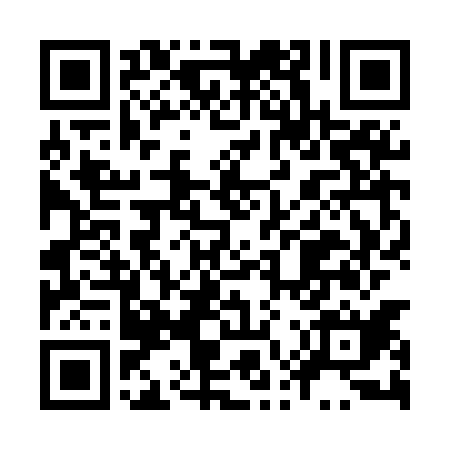 Ramadan times for Gosciecice, PolandMon 11 Mar 2024 - Wed 10 Apr 2024High Latitude Method: Angle Based RulePrayer Calculation Method: Muslim World LeagueAsar Calculation Method: HanafiPrayer times provided by https://www.salahtimes.comDateDayFajrSuhurSunriseDhuhrAsrIftarMaghribIsha11Mon4:244:246:1412:023:565:505:507:3412Tue4:224:226:1112:013:575:525:527:3613Wed4:194:196:0912:013:595:545:547:3714Thu4:174:176:0712:014:005:555:557:3915Fri4:144:146:0512:004:015:575:577:4116Sat4:124:126:0312:004:035:595:597:4317Sun4:094:096:0012:004:046:006:007:4518Mon4:074:075:5812:004:056:026:027:4719Tue4:054:055:5611:594:076:046:047:4820Wed4:024:025:5411:594:086:056:057:5021Thu4:004:005:5111:594:096:076:077:5222Fri3:573:575:4911:584:106:096:097:5423Sat3:543:545:4711:584:126:106:107:5624Sun3:523:525:4511:584:136:126:127:5825Mon3:493:495:4211:574:146:136:138:0026Tue3:473:475:4011:574:156:156:158:0227Wed3:443:445:3811:574:176:176:178:0428Thu3:413:415:3611:574:186:186:188:0629Fri3:393:395:3411:564:196:206:208:0830Sat3:363:365:3111:564:206:226:228:1031Sun4:334:336:2912:565:227:237:239:121Mon4:314:316:2712:555:237:257:259:142Tue4:284:286:2512:555:247:267:269:163Wed4:254:256:2212:555:257:287:289:184Thu4:224:226:2012:555:267:307:309:205Fri4:194:196:1812:545:277:317:319:236Sat4:174:176:1612:545:297:337:339:257Sun4:144:146:1412:545:307:357:359:278Mon4:114:116:1212:535:317:367:369:299Tue4:084:086:0912:535:327:387:389:3110Wed4:054:056:0712:535:337:397:399:34